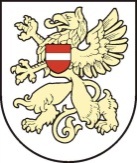  Rēzeknes pilsētas domeRēzeknes valsts poļu ģimnāzijaReģ. Nr. 3116902163Lubānas ielā 49, Rēzeknē, LV- 4600, tālr./fax 64636680, e-pasts poluvsk@rezekne.lv___________________________________________________________________________________________________________________________________________________________________________________________________________________________________Pielikums Nr.1Rēzeknes valsts poļu ģimnāzijas „Iekšējās kārtības noteikumiem”Izdota pamatojoties uz 21.05.2013.MK noteikumiem Nr.259 „Grozījumi Ministru kabineta 2009.gada 24.novembra noteikumos Nr.1338 "Kārtība, kādā nodrošināma izglītojamo drošība izglītības iestādēs un to organizētajos pasākumos" II1 nodaļas.Kārtība par pedagogu rīcību gadījumos, ja tiek konstatēta fiziska vai emocionāla vardarbība pret skolēnuVISPĀRĒJIE JAUTĀJUMI Kārtības par Rēzeknes valsts poļu ģimnāzijas ( turpmāk – Izglītības iestāde) par  pedagogu rīcību, ja tiek konstatēta fiziska vai emocionāla vardarbība (turpmāk – Kārtība) mērķis ir novērst fizisku vai emocionālu vardarbību, vai situāciju, kas apdraud savu vai citas personas drošību, veselību un dzīvību.  Kārtība nosaka, kā tiek konstatēti un risināti vardarbības gadījumā radušies konflikti starp skolēniem, starp skolēnu un pedagogu vai izglītības iestādes darbinieku, kā arī starp pedagogiem un vecākiem radušies konflikti par izglītojamo pārkāpumu gadījumiem.  Darbā ar skolēnu problēmsituāciju risināšanu tiek ievērota konfidencialitāte. Saskaņā ar Bērnu tiesību aizsardzības likumā noteikto, informācijai, kuru par skolēnu ieguvis izglītības iestādes darbinieks, ir ierobežota pieejamība, un ziņas, kas jebkādā veidā varētu kaitēt skolēna turpmākai attīstībai un viņa psiholoģiskā līdzsvara saglabāšanai, nav izpaužamas.  Konflikts šīs kārtības izpratnē ir pretēju mērķu, interešu, pozīciju, viedokļu vai uzskatu sadursme, emocionāli spēcīgs, grūti atrisināms problēmu saasinājums, nopietnas nesaskaņas, strīds, kurā vienas puses interešu īstenošana reāli vai šķietami izslēdz otras puses interešu īstenošanu. Fiziska vardarbība ir apzinātas spēka pielietojums pret personu, ja tā rezultātā nodarīts veselībai vai dzīvībai jūtams fizisks kaitējums vai fiziskas sāpes. Emocionāla vardarbība ir pašcieņas aizskaršana, draudēšana un psiholoģiska ietekmēšana, publiska necieņas izrādīšana, atstāšana novārtā un ignorēšana. KONFLIKTI  STARP SKOLĒNIEMJa konstatēts konflikts starp skolēniem, kura laikā saskatāma fiziska vai emocionāla vardarbība, tiek veiktas šādas darbības:jebkurš darbinieks, kurš konstatējis konfliktu starp skolēniem, kura laikā saskatāma fiziska un emocionāla vardarbība, nekavējoties ziņo klases audzinātājam vai skolas direktorei, vai sociālajam pedagogam par konstatēto konflikta situāciju;ja skolēns apdraud savu vai citu personu drošību, veselību vai dzīvību, skolas direktors nodrošina skolēnam mācības citā telpā sociālā pedagoga, izglītības psihologa vai cita pedagoga klātbūtnē, izglītības iestādes vadītājs rakstiski (arī ar e-klases pasta starpniecību) nosūta skolēna vecākiem (likumiskajam pārstāvim) informāciju par bērna uzvedību un nepieciešamu vecāku sadarbību ar skolu.  Ja pārkāpums ir veikts pirmo reizi: pedagogs fiksē notikušo pārkāpumu elektroniskajā uzskaites žurnālā;ziņo klases audzinātājam; klases audzinātājs veic pārrunas, izsaka pārkāpējiem rakstisku piezīmi;pēc nepieciešamības sadarbojas ar atbalsta personālu. Ja pārkāpums atkārtojas otro reizi: direktors nekavējoties informē vienu no bērna vecākiem vai bērna likumisko pārstāvi par izglītojamā uzvedību;tajā pašā dienā pieaicina atbalsta komandu;sniedz informāciju vecākiem, kur meklēt palīdzību pašvaldībā, ja radušās problēmas bērna audzināšanā;rakstiski vienojas par turpmāko sadarbību (dienas režīma ievērošana, veikt bērna psiholoģisko izpēti, apmeklēt citus speciālistus (neirologu, psihiatru) utt. Ja pārkāpums atkārtojas trešo reizi un vienošanās netiek pildīta ( vecāki nesadarbojas ar izglītības iestādi un neiesaistās situācijas risināšanā), direktors informē Sociālo dienestu par situāciju izglītības iestādē un ģimeni.KONFLIKTI STARP SKOLĒNU UN IZGLĪTĪBAS IESTĀDES DARBINIEKU Ja noticis konflikts starp skolēnu un pedagogu vai skolas darbinieku, kura laikā saskatāma fiziska vai emocionāla vardarbība pret pedagogu vai skolas darbinieku, tiek veiktas šādas darbības:pedagogs vai skolas darbinieks iesniedz skolas direktoram rakstisku iesniegumu ar situācijas aprakstu;skolas direktors sazinās ar skolēna vecākiem un veic pārrunas klātienē skolas telpās;skolas direktors organizē sarunu, kurā piedalās konfliktā iesaistītās puses, tostarp pieaicina sociālo pedagogu, psihologu, pēc nepieciešamības skolas medmāsu situācijas risināšanai, kuras laikā cenšas atrisināt konfliktu.Ja noticis konflikts starp skolēnu un pedagogu vai skolas darbinieku, kura laikā skolēns informējis savus vecākus un vecāki pedagoga vai izglītības iestādes darbinieka rīcību novērtējuši kā nepedagoģisku (nepedagoģiski profesionālās ētikas pārkāpums), tiek veiktas šādas darbības:skolas direktora klātbūtnē  vecāki veic pārrunas ar pedagogu vai izglītības iestādes darbinieku, kurš ir iesaistīts konflikta situācijā;ja vecāki ar pedagogu konflikta situāciju nevar atrisināt, tad: skolēna vecāki raksta iesniegumu par notikušo skolas direktoram detalizētai izvērtēšanai; izglītības iestāde pieprasa rakstisku paskaidrojumu pedagogam vai izglītības iestādes darbiniekam; izglītības iestāde uz rīkojuma pamata izveido komisiju un izvērtē konfliktu, kuras sastāvā bez skolas direktora ir vēl vismaz 1 pedagogu pārstāvis un 1 atbalsta darbinieks; tiek veiktas pārrunas atsevišķi ar skolēna vecākiem un pedagogu vai izglītības iestādes darbinieku; ja nepieciešams uz noslēguma sarunu pieaicina personu no izglītības iestādes dibinātāja vai Sociālā dienesta; pēc notikuma izvērtēšanas, pēc nepieciešamības, skolas direktoram ir tiesības pielietot disciplinārsodus (piezīme; rājiens) vai atstādināt darbinieku no darba; ja netiek konstatēta pedagoga vai atbalsta darbinieka vainojama rīcība, izglītības iestāde nosūta motivētu skaidrojumu par darbinieka darbības izvērtējumu un atbilstību attiecīgiem normatīvajiem aktiem un ētikas principiem.SKOLĒNS BEZ ATTAISNOJOŠA IEMESLA NEAPMEKLĒ IZGLĪTĪBAS IESTĀDIGadījumos, kad skolēns bez attaisnojoša iemesla neapmeklē skolu, izglītības iestāde veic šādas darbības: klases audzinātājs sazinās ar vecākiem, lai noskaidrotu kavējumu cēloni; kad bērns ierodas skolā, klases audzinātājs uzklausa bērna viedokli par situāciju;klases audzinātājs sadarbībā ar citiem skolas pedagogiem veic skolēna novērošanu klasē;situācijas, par kurām klases audzinātājam nekavējoties ziņo sociālajam pedagogam un skolas direktoram: aizdomas, ka bērns cieš no emocionālas vai fiziskas vardarbības; saņemta informācija, ka bērns nav nakšņojis mājās, klases audzinātājs pamanījis, ka bērna uzvedība izmainījusies (piemēram, uzvedība kļuvusi izaicinoša, rupja, bērns noslēdzies sevī, ir drūms),  klases audzinātājs pamanījis, ka bērnam nav sezonai piemērots apģērbs, mācību līdzekļi, vai arī bērns nav ēdis. Ja vecāki par problēmsituāciju ir informēti gan mutiski, gan rakstiski (sagatavojot oficiālu vēstuli), bet neattaisnotie kavējumi turpinās, klases audzinātājs nekavējoties informē skolas sociālo pedagogu un izglītības iestādes vadītāju.Sociālais pedagogs sadarbībā ar izglītības iestādes atbalsta personālu, klases audzinātāju un vecākiem analizē bērna neattaisnoto kavējumu cēloņus, izmantojot gan skolēnu rakstveida paskaidrojumus, gan individuālas sarunas, var veikt arī mājas apmeklējumus.Darba gaitā ir jāizvērtē vairāki iespējamie problēmas cēloņi, kas var būt saistīti ar:problēmām izglītības iestādē;bērna individuālo situāciju (veselības problēmas, mācību un uzvedības traucējumi, individuālas problēmas jeb pārdzīvojumi, kas saistīti ar attīstības vai traumatisko krīzi, u.c.);problēmām ģimenē.Pēc informācijas apkopošanas tā tiek nodota skolas direktoram, kurš tālāk lemj par saziņu ar izglītojamā vecākiem un atbildīgo bērnu tiesību aizsardzības iestāžu piesaisti situācijas noregulēšanai.Direktore								V.ŠidlovskaSagatavojadirektores vietniece audzināšanas jomā                                       B. Geikina-Tolstova